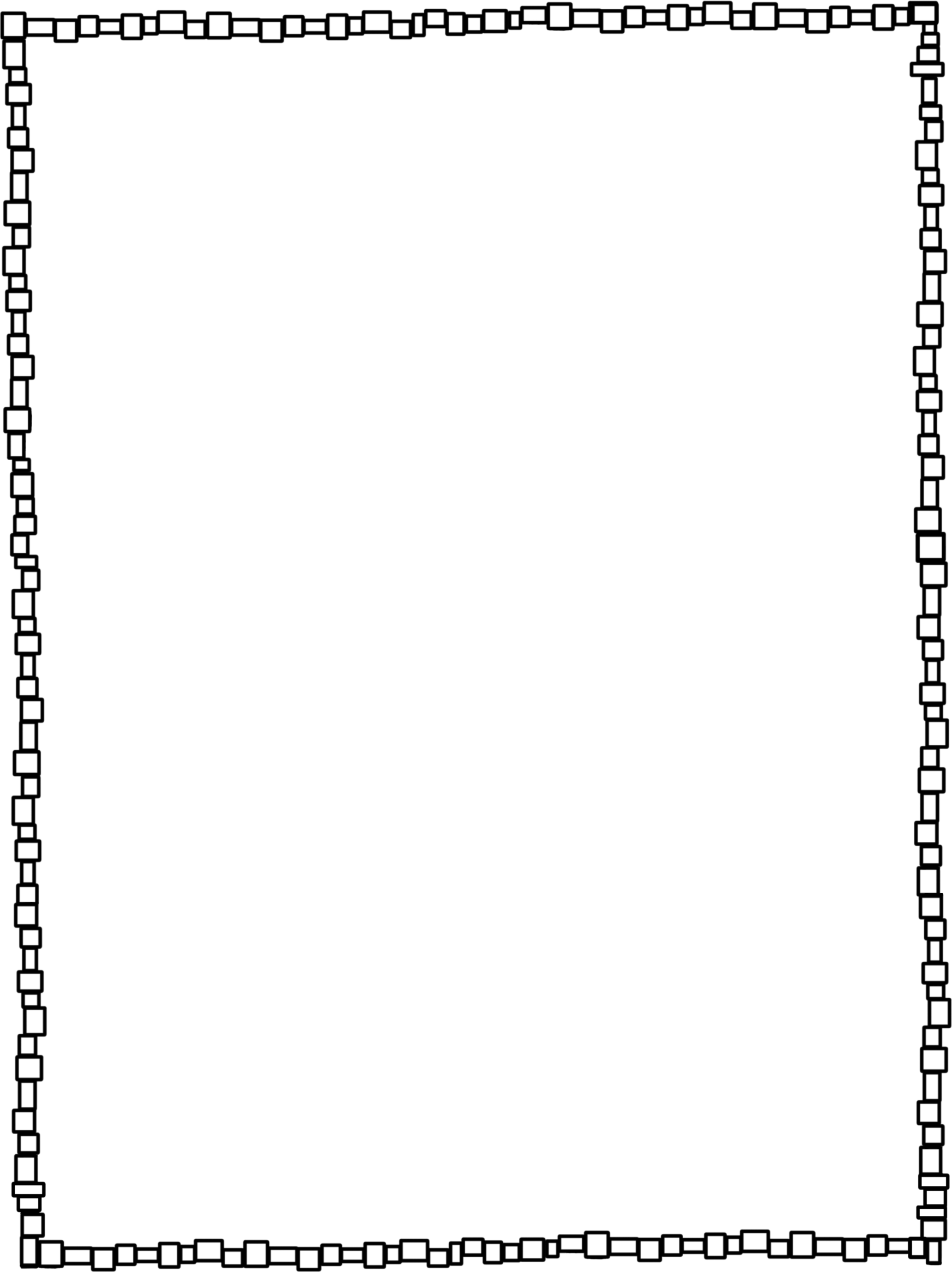 ___________________’s Mission StatementI am __________________________________.I am __________________________________.I am __________________________________.I want to ______________________________.I want to ______________________________.I want to ______________________________.I will _________________________________.I will _________________________________.I will _________________________________.Date:  ___________________